Социальный форум «Будущее» Г.Москва 1-2 марта 2018 годаКонтакты оргкомитетаВ Москве: rusunisw@mail.ru , телефон: +7-495-649-97-92 Вдовина Ольга                                                 телефон: +7 960 573 64 66 Вдовина Ольга                                                 телефон: +7 917 500 74 41 Резуненко ПолинаРЕГИСТРАЦИОННАЯ ФОРМА Информация об участнике:Регистрационную форму направлять до 22 февраля на е-mail: rusunisw@mail.ru с пометкой «Регистрация на Социальный форум «Будущее»»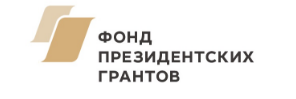 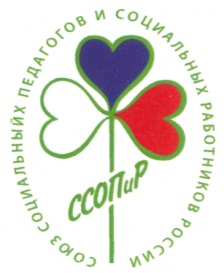 Фамилия  Имя                                      ОтчествоРегион:  Регион:  Oрганизация:  Должность: Адрес: Адрес: Номер телефона:Номер факса: e-mail (электронная почта): e-mail (электронная почта): паспортные данные: паспортные данные: Участие в круглом столе:«Качество и доступность социальных услуг, независимая оценка социальных услуг»«Молодое поколение – надежная опора России»«Содействуя будущему семьи»«НКО, социально ответственный бизнес, государственные социальные службы = партнеры»       5.   «Социальный работник будущего»6.   «Равные права, равные возможности»       7.   «Учреждения социального обслуживания: раскрытие возможностей и преимуществ»8.    «Аутсорсинг социальных услуг»Укажите название стола  и тему вашего выступления: Участие в круглом столе:«Качество и доступность социальных услуг, независимая оценка социальных услуг»«Молодое поколение – надежная опора России»«Содействуя будущему семьи»«НКО, социально ответственный бизнес, государственные социальные службы = партнеры»       5.   «Социальный работник будущего»6.   «Равные права, равные возможности»       7.   «Учреждения социального обслуживания: раскрытие возможностей и преимуществ»8.    «Аутсорсинг социальных услуг»Укажите название стола  и тему вашего выступления: Рекомендуемые отели будут предложены после вашей регистрации Рекомендуемые отели будут предложены после вашей регистрации 